                                                                                                2ο Βιωματικό Εργαστήριο«Τα αταίριαστα γίνονται ταιριαστά; Εργαστήρι Ενσυναίσθησης με όχημα ένα ινδικό παραμύθι»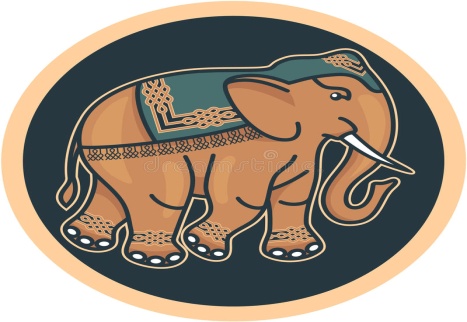 1η Δραστηριότητα Διαβάστε το κείμενο. Βρείτε λέξεις ή φράσεις – κλειδιά μέσα από το κείμενο προκειμένου να κινητοποιήσετε το ενδιαφέρον των μαθητών πριν από την ακρόαση του παραμυθιού. Σκεφτείτε τρόπους που θα παρουσιάζατε, φανερώνατε αυτές τις λέξεις προκειμένου να κεντρίσετε το ενδιαφέρον των μαθητών σας για την ακρόαση του παραμυθιού.………………………………….., ………………………………………………., ……………………………………….,……………………………………, ………………………………………………, ………………………………………..……………………………………, ………………………………………………, ………………………………………….2η ΔραστηριότηταΒρείτε οκτώ αταίριαστα αντικείμενα μέσα από το κείμενο, μετά από την ακρόαση του παραμυθιού.  Επινοήστε μία δραστηριότητα με αυτά τα αντικείμενα, προκειμένου να εμπλέξετε το σύνολο των μαθητών σας σε δραστηριότητα με ομάδες.…………………………………………………………………………………………………………………………………………………………………………………………………………………………………………………………………………………………………………………………………………………………………………………………………………………………………………………………………………………………………………………………………………………………………………………………………………………………………………………………………………………………………………………………………………………………………………………………………………………………………………………………………………………………………………………………………………………………………………………………………………………………………………………………………………………………………………………………………………………………………………………………………………………………………………………………………………………………………………………………………………………………………………………………………………………………………………………………………..